                        Gymnázium, Třinec, příspěvková organizace 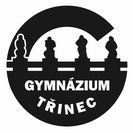                            Komenského 713, 739 61 Třinec                                    Tel.: 558 325 284                                                       E-mail: sekretariat@gymtri.cz		          www.gymtri.cz	        Příloha č. 2 – Technická specifikacePokud není ve specifikaci výslovně uvedeno, jsou ve specifikaci uvedeny minimální požadavky, lze nabídnout zboží s lepšími parametry PC sestava All in OneDisplay: Rozlišení min. Full HD – 1920 x 1080 bodůVelikost min. 23“Procesor Min. 5 500 bodů PassMark CPU Mark dle http://www.cpubenchmark.net (platnost k poslednímu dni pro podání nabídek).Grafická karta: Grafické jádro integrované na procesoru Grafický čip – stejný jako výrobce procesoru Operační paměť  min. 8 GB DDR4 Bez optické mechanické  mechanikyHDD min. 250 GB, SSD/ M.2 PCIePříslušenství Klávesnice s českými znaky, s možností nastavení výšky, drátová, barva dle PCOptická myš drátová, barva dle PCKamera, mikrofon, Wi-Fi, stereo reproduktoryNapájecí kabelI/O porty Min. 2 x USB 2.0 a 2 x USB 3.0 Min. 1 x HDMI Min. 1 x RJ-45, podpora 1GB lan. Operační systém Plně kompatibilní se stávajícími OS a serverovými OS odběratele, možnost připojení do domény.(škola vlastní licenci na upgrade OS na vyšší verzi – lze po domluvě využít školní LČ)Záruka Min. 36 měsíců Odstranění vad do 10  pracovních dní od nahlášení v místě odběratele